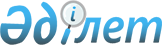 Об установлении квоты рабочих мест для трудоустройства лиц, состоящих на учете службы пробации по Уилскому району на 2021 год
					
			С истёкшим сроком
			
			
		
					Постановление акимата Уилского района Актюбинской области от 27 января 2021 года № 5. Зарегистрировано Департаментом юстиции Актюбинской области 29 января 2021 года № 8033. Прекращено действие в связи с истечением срока
      Примечание ИЗПИ!
      Настоящее постановление вводится в действие с 01.01.2021.
      В соответствии с подпунктом 2) пункта 1 статьи 18 Уголовно-исполнительного кодекса Республики Казахстан от 5 июля 2014 года, статьей 31 Закона Республики Казахстан от 23 января 2001 года "О местном государственном управлении и самоуправлении в Республике Казахстан", подпунктом 7) статьи 9, подпунктом 2) пункта 1 статьи 27 Закона Республики Казахстан от 6 апреля 2016 года "О занятости населения" и приказом Министра здравоохранения и социального развития Республики Казахстан от 26 мая 2016 года № 412 "Об утверждении Правил квотирования рабочих мест для трудоустройства граждан из числа молодежи, потерявших или оставшихся до наступления совершеннолетия без попечения родителей, являющихся выпускниками организаций образования, лиц, освобожденных из мест лишения свободы, лиц, состоящих на учете службы пробации", зарегистрированным в Реестре государственной регистрации нормативных правовых актов № 13898, акимат Уилского района ПОСТАНОВЛЯЕТ:
      1. Установить квоту рабочих мест для трудоустройства лиц, состоящих на учете службы пробации независимо от организационно-правовой формы и формы собственности по Уилскому району на 2021 год, в разрезе организации согласно приложению.
      2. Государственному учреждению "Уилский районный отдел занятости и социальных программ" в установленном законодательством порядке обеспечить:
      1) государственную регистрацию настоящего постановления в Департаменте юстиции Актюбинской области;
      2) размещение настоящего постановления на интернет-ресурсе акимата Уилского района после его официального опубликования.
      3. Контроль за исполнением настоящего постановления возложить на заместителя акима района М. Айдарбаева.
      4. Настоящее постановление вводится в действие с 1 января 2021 года. Квота рабочих мест для трудоустройства лиц, состоящих на учете службы пробации по Уилскому району на 2021 год в разрезе организаций
					© 2012. РГП на ПХВ «Институт законодательства и правовой информации Республики Казахстан» Министерства юстиции Республики Казахстан
				
      Аким Уилского района 

А. Казыбаев
Приложение к постановлению акимата Уилского района от 27 января 2021 года № 5
п/н №
Наименование организации
Списочная численность работников
Размер квоты (% от списочной численности работников)
Количество рабочих мест (единиц)
1
Индивидуальный предприниматель "Әлібеков Мирас Әлібекұлы"
50
2
1
2
Государственное учреждение "Уилский районный отдел внутренней политики, культуры и развития языков"
100
2
2
3
Коммунальное государственное предприятие "Кокжар" на праве хозяйственного ведения при государственном учреждений "Уилский районный отдел жилищно-коммунального хозяйства, пассажирского транспорта и автомобильных дорог"
50
2
1
4
Государственного коммунального предприятия "Уилская районная больница" на праве хозяйственного ведения государственного учреждения "Управление здравоохранения Актюбинской области"
100
2
2
5
Индивидуальный предприниматель "Әліп Күлжамал Әлібекқызы"
50
2
1
6
Государственное коммунальное предприятие "Уилская районная ветеринарная станция" на праве хозяйственного ведения государственного учреждения "Управление ветеринарии Актюбинской области"
50
2
1